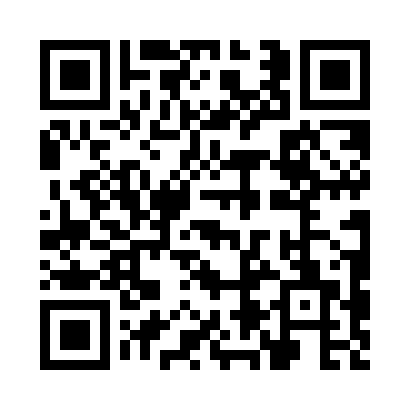 Prayer times for Cramer Mountain, North Carolina, USAWed 1 May 2024 - Fri 31 May 2024High Latitude Method: Angle Based RulePrayer Calculation Method: Islamic Society of North AmericaAsar Calculation Method: ShafiPrayer times provided by https://www.salahtimes.comDateDayFajrSunriseDhuhrAsrMaghribIsha1Wed5:166:321:215:068:119:282Thu5:146:311:215:068:119:293Fri5:136:301:215:068:129:304Sat5:126:291:215:068:139:315Sun5:116:281:215:068:149:326Mon5:096:271:215:068:159:337Tue5:086:271:215:068:169:348Wed5:076:261:215:078:169:359Thu5:066:251:215:078:179:3610Fri5:056:241:215:078:189:3711Sat5:036:231:215:078:199:3912Sun5:026:221:215:078:209:4013Mon5:016:211:215:078:209:4114Tue5:006:211:215:078:219:4215Wed4:596:201:215:078:229:4316Thu4:586:191:215:088:239:4417Fri4:576:181:215:088:249:4518Sat4:566:181:215:088:249:4619Sun4:556:171:215:088:259:4720Mon4:546:161:215:088:269:4821Tue4:546:161:215:088:279:4922Wed4:536:151:215:088:279:5023Thu4:526:151:215:098:289:5124Fri4:516:141:215:098:299:5225Sat4:506:141:215:098:299:5326Sun4:506:131:215:098:309:5427Mon4:496:131:225:098:319:5528Tue4:486:121:225:098:319:5529Wed4:486:121:225:108:329:5630Thu4:476:111:225:108:339:5731Fri4:476:111:225:108:339:58